MacromoleculesLipidsFor Upper Secondary Education, 16+AimYou will be given simple materials with which you will create your own models of lipids. Additional aim To make a model of the fluid mosaic model of the biological membrane.  Background….Name the three general lipid categories you have studied. …………………………………,  ………………………………. and ……………………………… .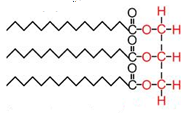 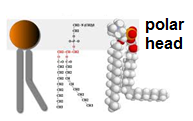 Biological membranes are made mainly out of phospholipids which form bilayers as shown on the drawing. 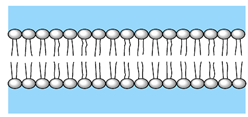 Explain why phospholipids form bilayers.Use the materials given to make: A triglyceride moleculeA phospholipid molecule A model of the phospholipid bilayer.Now try to add the other components of the biological membrane to your previous model (simple phospholipid bilayer) in order to make a model of the biological membrane!!Also, visit these sites!!http://www.johnkyrk.com/cellmembrane.htmlhttp://www.susanahalpine.com/anim/Life/memb.htmSamples 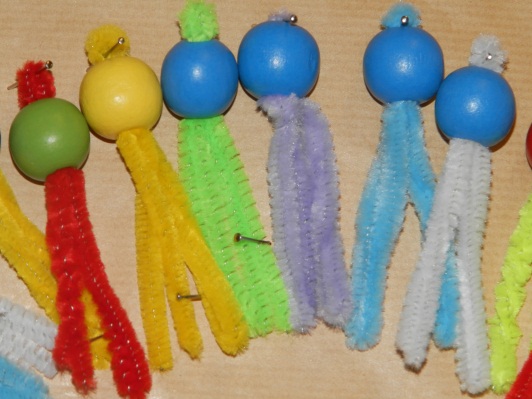 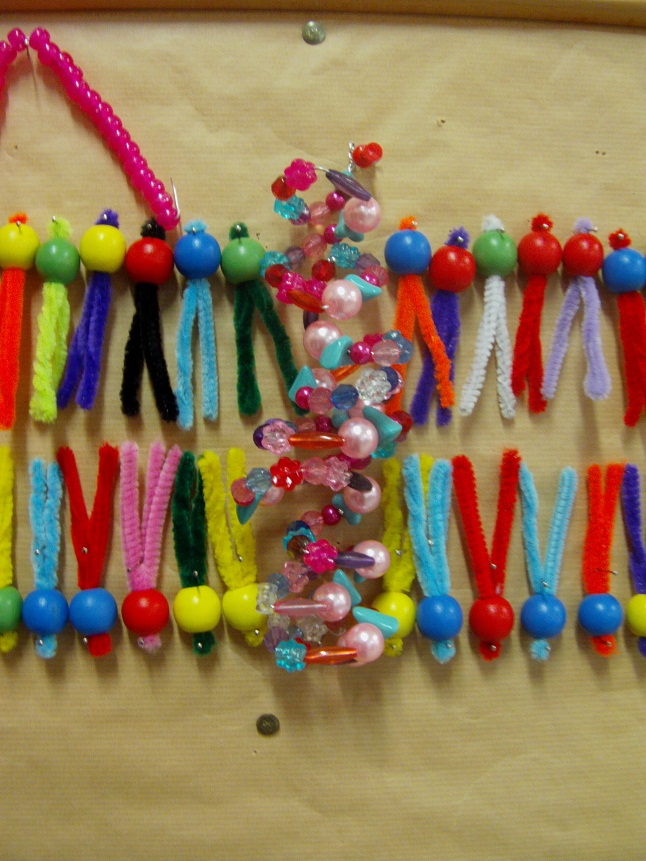 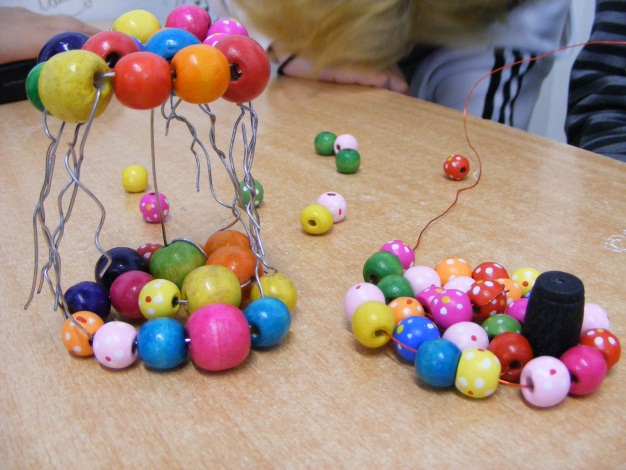 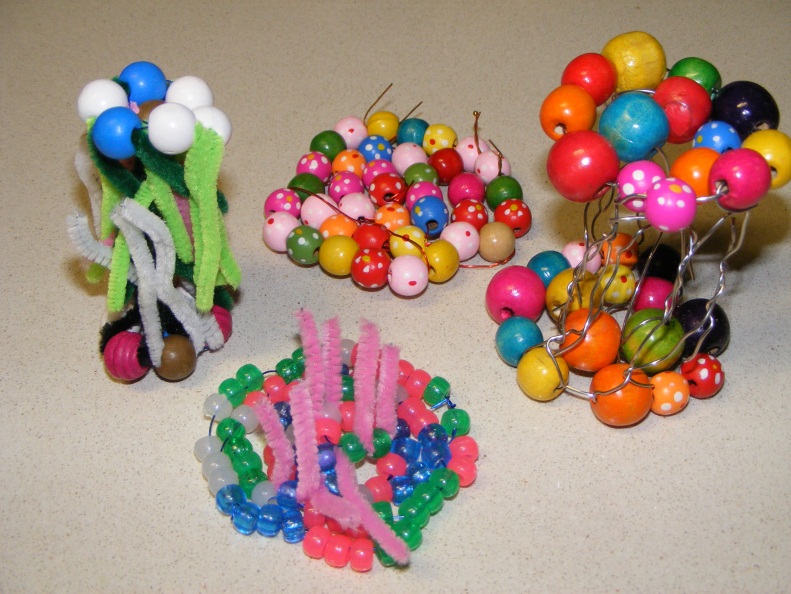 